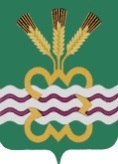 РОССИЙСКАЯ  ФЕДЕРАЦИЯСВЕРДЛОВСКАЯ  ОБЛАСТЬДУМА  КАМЕНСКОГО  ГОРОДСКОГО  ОКРУГА ШЕСТОЙ  СОЗЫВДесятое  заседание  РЕШЕНИЕ  № 160         16 ноября 2017 года О внесении изменений и дополнений в  Уставмуниципального образования «Каменский городской округ»В связи с принятием Федерального закона от 18.07.2017 N 171-ФЗ «О внесении изменений в Федеральный закон «Об общих принципах организации местного самоуправления в Российской Федерации»,  Федерального закона от 29.07.2017 N 279-ФЗ «О внесении изменений в Федеральный закон «О теплоснабжении» и отдельные законодательные акты Российской Федерации по вопросам совершенствования системы отношений в сфере теплоснабжения», Закона Свердловской области от 13.04.2017 года № 37-ОЗ (ред. от 29.06.2017) «О внесении изменений в Закон Свердловской области «О границах муниципальных образований, расположенных на территории Свердловской области», в целях приведения в соответствии с Законом Свердловской области от 26.12.2008 N 146-ОЗ «О гарантиях осуществления полномочий депутата представительного органа муниципального образования, члена выборного органа местного самоуправления, выборного должностного лица местного самоуправления в муниципальных образованиях, расположенных на территории Свердловской области», руководствуясь Федеральным  законом Российской Федерации от  06.10.2003 года № 131-ФЗ «Об общих принципах организации местного самоуправления в Российской  Федерации», статьей 23 Устава муниципального образования «Каменский городской округ», Дума Каменского городского округа Р Е Ш И Л А:1. Внести в Устав муниципального образования «Каменский городской округ» следующие изменения и дополнения:  1.1. часть 2 статьи 3 «Состав территории городского округа» изложить в следующей редакции:«2. В состав территории городского округа входят поселок городского типа Мартюш, а также в соответствии с генеральным планом муниципального округа территории, предназначенные для развития его социальной, транспортной и иной инфраструктуры, включая территории поселков и других сельских населенных пунктов, не являющихся муниципальными образованиями: деревня Бекленищева, деревня Беловодье, деревня Белоносова, деревня Богатенкова, деревня Боёвка, деревня Брод, деревня Бубнова, деревня Гашенёва, деревня Давыдова, деревня Ключи, деревня Ключики, деревня Комарова, деревня Крайчикова, деревня Кремлевка, деревня Мазуля, деревня Малая Белоносова, деревня Малиновка, деревня Мосина, деревня Мухлынина, деревня Перебор, деревня Потаскуева, деревня Походилова, деревня Свобода, деревня Соколова, деревня Старикова, деревня Чайкина, деревня Часовая, деревня Черемисская, деревня Черноскутова, деревня Черноусова, деревня Чечулина, деревня Шилова, поселок Горный, поселок Колчедан, поселок Кодинский, поселок Лебяжье, поселок Ленинский, поселок Новый Быт, поселок Октябрьский, поселок Первомайский, поселок Синарский, поселок с предполагаемым наименованием Солнечный, поселок Степной, поселок Травяны, село Барабановское, село Большая Грязнуха, село Исетское, село Кисловское, село Клевакинское, село Колчедан, село Маминское, село Новоисетское, село Окулово, село Пирогово, село Позариха, село Покровское, село Рыбниковское, село Сипавское, село Смолинское, село Соколова, село Сосновское, село Травянское, село Троицкое, село Черемхово, село Щербаково.»;1.2. часть 1 статьи 6 «Вопросы местного значения городского округа» дополнить пунктом 4.1 следующего содержания:«4.1) осуществление в ценовых зонах теплоснабжения муниципального контроля за выполнением единой теплоснабжающей организацией мероприятий по строительству, реконструкции и (или) модернизации объектов теплоснабжения, необходимых для развития, повышения надежности и энергетической эффективности системы теплоснабжения и определенных для нее в схеме теплоснабжения в пределах полномочий, установленных Федеральным законом «О теплоснабжении»;»; 1.3. Пункт 4 части 8 статьи 27 «Трудовые и социальные гарантии для депутата» изложить в следующей редакции:«4) получение профессионального образования и дополнительного профессионального образования;»;1.4. часть 8 статьи 27 «Трудовые и социальные гарантии для депутата» дополнить пунктом 9 в следующей редакции«9) возмещение депутату Думы городского округа расходов, связанных со служебными командировками или служебными поездками в порядке и на условиях, установленных Думой городского округа;»;1.5. Пункт 10 части 1 статьи 29 «Трудовые и социальные гарантии для Главы городского округа» изложить в следующей редакции:«10) получение профессионального образования и дополнительного профессионального образования;»;	1.6. Часть 1 ст. 31 «Полномочия Администрации городского округа» дополнить пунктом 6.2 следующего содержания:«6.2) осуществление в ценовых зонах теплоснабжения муниципального контроля за выполнением единой теплоснабжающей организацией мероприятий по строительству, реконструкции и (или) модернизации объектов теплоснабжения, необходимых для развития, повышения надежности и энергетической эффективности системы теплоснабжения и определенных для нее в схеме теплоснабжения в пределах полномочий, установленных Федеральным законом «О теплоснабжении»;»;  1.7. часть 1 статьи 46 «Порядок официального опубликования (обнародования) и вступления в силу муниципальных правовых актов» изложить в следующей редакции:«1. Муниципальные нормативные правовые акты, затрагивающие права, свободы и обязанности человека и гражданина, устанавливающие правовой статус организаций, учредителем которых выступает муниципальное образование, а также соглашения, заключаемые между органами местного самоуправления, вступают в силу после их официального опубликования (обнародования).».2. Изменения  и  дополнения  зарегистрировать  в  Главном  управлении  Министерства  юстиции  Российской  Федерации  по  Свердловской  области  в  порядке, установленном  действующим  законодательством.3. Настоящее  Решение  вступает  в  законную  силу  на  всей  территории  Каменского  городского  округа  после  проведения  государственной  регистрации, на  следующий  день  после  опубликования  в  газете  «Пламя».  4. Опубликовать настоящее Решение в газете «Пламя» и разместить в сети Интернет на официальном сайте муниципального образования «Каменский городской округ» и на официальном сайте Думы муниципального образования «Каменский городской округ».5. Контроль  исполнения  настоящего  Решения  возложить  на  Председателя  Думы  Каменского  городского  округа  (В.И. Чемезова).И.о. Главы  Каменского городского  округа                                     А.Ю. КошкаровПредседатель Думы Каменского городского округа                            В.И. Чемезов